Presentes:	Miembros de la RRB
Sra. C. BEAUMIER, Presidenta
Sr. N. VARLAMOV, Vicepresidente
Sr. T. ALAMRI, Sr. E. AZZOUZ, Sr. L. F. BORJÓN FIGUEROA, Sra. S. HASANOVA, Sr. A. HASHIMOTO, Sr. Y. HENRI, Sr. D. Q. HOAN, Sra. L. JEANTY, Sr. S. M. MCHUNU, Sr. H. TALIB	Secretario Ejecutivo de la RRB
Sr. M. MANIEWICZ, Director, BR	Redactores de actas 
Sr. T. ELDRIDGE, Sra. S. MUTTI y Sr. P. METHVENTambién presentes:	Sra. J. WILSON, Directora Adjunta de la BR y Jefa de IAP
Sr. A. VALLET, Jefe, SSD
Sr. C.C. LOO, Director, SSD/SPR
Sr. M. SAKAMOTO, Director, SSD/SSC
Sr. J. WANG, Director/SNP
Sr. N. VASSILIEV, Jefe, TSD
Sr. K. BOGENS, Director TSD/FMD
Sr. B. BA, Director, TSD/TPR
Sra. I. GHAZI, Directora TSD/BCD
Sr. D. BOTHA, SGD
Sra. K. GOZAL, Secretaria Administrativa______________Junta del Reglamento de 
Radiocomunicaciones Ginebra, 23-27 de marzo de 2020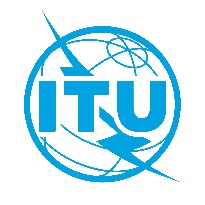 Documento RRB20-1/16-S25 de marzo de 2020Original: inglésResumen de decisiones 

de la 

83ª reunión de la Junta del Reglamento 

de RadiocomunicacionesResumen de decisiones 

de la 

83ª reunión de la Junta del Reglamento 

de Radiocomunicaciones25 de marzo de 2020 – Teleconferencia25 de marzo de 2020 – TeleconferenciaPunto NºAsuntoAcción/decisión y motivosSeguimiento1Apertura de la reuniónLa Presidenta, Sra. C. BEAUMIER, dio la bienvenida a los miembros de la Junta a la 83ª reunión y reconoció las circunstancias extraordinarias y sin precedentes relacionadas con COVID-19 y sus repercusiones para muchos países y para los miembros de la Junta.El Director de la Oficina de Radiocomunicaciones, Sr. M. MANIEWICZ, en nombre del Secretario General, Sr. H. ZHAO, dio también la bienvenida a los miembros de la Junta, les deseó una fructífera reunión y manifestó su agradecimiento por la participación dadas las circunstancias.–2Adopción del orden del día
RRB20-1/OJ/1(Rev.2)El proyecto de orden del día fue aprobado con las modificaciones indicadas en el Documento RRB20-1/OJ/1(Rev.2). La Junta decidió incluir el Documento RRB20-1/DELAYED/1 en el punto 4.1 del orden del día a título informativo.–2.1Puntos aplazados hasta la 84ª reunión de la JuntaDadas las circunstancias de la reunión, la Junta decidió aplazar todos los puntos del orden del día que no eran urgentes hasta la 84ª reunión de la Junta, excepto los puntos del orden del día 4, 5 y 6.1 que se examinaron en esta reunión, y que la sección 9 del Documento RRB20-1/6 en el punto 3 del orden del día se examine en el punto 4 del orden del día. Se tomará nota de las medidas adecuadas que se adopten en el periodo intermedio en relación con cada uno de los puntos aplazados.–3Informe del Director de la BR
RRB20-1/6; RRB20-1/6(Add.1);
RRB20-1/6(Add.2); RRB20-1/6(Add.3);
RRB20-1/6(Add.4)La Junta manifestó su agradecimiento a la Oficina por la información proporcionada en el Documento RRB20-1/6 y sus addenda, y decidió aplazar el examen sobre el documento, excepto en los casos siguientes:–3Informe del Director de la BR
RRB20-1/6; RRB20-1/6(Add.1);
RRB20-1/6(Add.2); RRB20-1/6(Add.3);
RRB20-1/6(Add.4)a)	La Junta decidió examinar la sección 9 del Documento RRB20-1/6 en el punto 4 del orden del día. El examen de todas las demás secciones y addenda de este documento se aplazaron hasta la 84ª reunión de la Junta.–4Cuestiones relacionadas con la implementación de la Resolución 559 [COM5/3] (CMR-19)Cuestiones relacionadas con la implementación de la Resolución 559 [COM5/3] (CMR-19)Cuestiones relacionadas con la implementación de la Resolución 559 [COM5/3] (CMR-19)4.1Comunicación de algunas administraciones de la Región 1 en relación con las dificultades encontradas a la hora de aplicar la Resolución 559 [COM 5/3] (CMR-19)
RRB20-1/11(Rev.1), RRB20-1/DELAYED/1La Junta examinó en detalle la sección 9 del Documento RRB20-1/6, los Documentos RRB20-1/11(Rev.1) y RRB20-1/12, y el Documento RRB20-1/DELAYED/1 a título informativo. La Junta tomó nota con satisfacción de las explicaciones adicionales facilitadas por la Oficina y de la asistencia prestada a las administraciones en la preparación de sus notificaciones y, en particular, observó que:•	el objetivo de la CMR-19 al adoptar la Resolución 559 (CMR-19) era permitir a las administraciones con asignaciones del SRS degradadas recuperar los recursos del Plan del SRS;•	la Oficina examinará las notificaciones de la Parte B recibidas después de la CMR-19 pero antes del 22 de mayo de 2020 durante el proceso de verificación de la integridad e identificará las medidas adicionales que podría aplicar la administración notificante para evitar la degradación de los niveles de MPE de las notificaciones presentadas con arreglo a la Resolución 559 (CMR-19);•	el efecto final de las notificaciones de la Parte B sobre las notificaciones con arreglo a la Resolución 559 (CMR-19) comenzará a conocerse después del 21 de mayo de 2020, cuando se hayan recibido todas las notificaciones con arreglo a la Resolución 559 (CMR-19);•	de conformidad con el acuerda 10 del Acuerdo 482 del Consejo (modificado en 2019), no se cobrarán tasas adicionales en concepto de recuperación de costos por las nuevas notificaciones dentro de los 15 días siguientes a la fecha de recepción de las mismas.La Junta también confirmó que:•	la administración notificante podrá retirar y volver a presentar una notificación siempre que haya una sola notificación completa (una notificación para el enlace descendente y una notificación para el enlace de conexión) por cada administración admisible presentada a más tardar el 21 de mayo de 2020;•	no es posible modificar las características de las notificaciones ya inscritas en la Lista manteniendo la fecha inicial de protección, ya que tal decisión transcendería el mandato de la Junta (se requiere una decisión de la CMR-23).Por otra parte, la Junta instó a las administraciones que han presentado notificaciones de la Parte A antes del 22 de mayo de 2020 a que hagan todo lo posible por integrar las notificaciones con arreglo al resuelve 1 de la Resolución 559 (CMR-19) y a que tengan en cuenta los resultados del examen de la Oficina al preparar sus notificaciones de la Parte B.En relación con la utilización de los puntos de prueba, la Junta observó que:•	la Administración de Mauricio se acogió al Artículo 44 de la Constitución en su solicitud para aceptar puntos de prueba situados en el mar para su notificación con arreglo al resuelve 1 de la Resolución 559 (CMR-19), en relación con la situación geográfica de determinados países;•	el inciso c) del § 2 del Adjunto a la Resolución 559 (CMR-19) exige explícitamente que los puntos de prueba estén situados en el interior de los territorios nacionales y el inciso d) exige que se determine una elipse mínima a partir de los puntos de prueba presentados con arreglo al inciso c);•	existe la posibilidad de que haya contradicciones al aplicar las disposiciones c) y d) del § 2 del Adjunto a la Resolución 559 (CMR-19) a territorios que incluyen islas;•	para algunos países, es necesario que los puntos de prueba estén situados en el mar, de manera que el haz elíptico del satélite generado a partir de estos puntos de prueba abarque todos sus territorios.Por consiguiente, la Junta decidió encargar a la Oficina que:•	recuerde a las administraciones notificantes, una vez concluido el examen de todas las notificaciones de la Parte B, la necesidad de tener en cuenta las notificaciones en virtud de la Resolución 559 (CMR-19) y los resultados de los análisis de la Oficina con medidas para evitar que se degraden aún más los niveles del EPM;•	realice un análisis de la situación basado en todas las notificaciones recibidas al 21 de mayo de 2020 e informe de los resultados a la 84ª reunión de la Junta para su ulterior consideración;•	acepte provisionalmente puntos de prueba fuera de los territorios nacionales en las notificaciones de la Parte A con arreglo a la Resolución 559 (CMR-19) recibidas antes del 21 de mayo de 2020, siempre y cuando sean los mismos que se encuentran en las asignaciones de los Apéndices 30 y 30A del Plan y cuando no se pueda generar una elipse mínima en todo el territorio de la administración notificante únicamente a partir de puntos de prueba en su territorio nacional, observando que la CMR-2000 ya había aprobado la utilización de estos puntos.El Secretario Ejecutivo comunicará estas decisiones a las administraciones interesadas.La Oficina:
recordará a las administraciones notificantes, tras examinar la integridad de sus notificaciones de la Parte B, la necesidad de tener en cuenta las notificaciones en virtud de la Resolución 559 (CMR-19) y los resultados del análisis de la Oficina con las medidas para evitar que se degraden aún más los niveles del MPE;realizará un análisis de la situación basado en todas las notificaciones que haya recibido al 21 de mayo de 2020 e informará de los resultados a la 84ª reunión de la Junta para su ulterior consideración;aceptará a título provisional puntos de prueba fuera de los territorios nacionales en las notificaciones de la Parte A con arreglo a la Resolución 559 (CMR-19) recibidas antes del 21 de mayo de 2020, si son los mismos que se encuentran en las asignaciones de los Planes de los Apéndices 30 y 30A y si no puede generarse una elipse mínima que abarque todo el territorio de la administración que hace la presentación únicamente a partir de puntos de prueba en su territorio nacional.4.2Comunicación de la Administración de Mauricio respecto de la implementación de la Resolución 559 [COM 5/3] (CMR-19)
RRB20-1/12La Junta examinó en detalle la sección 9 del Documento RRB20-1/6, los Documentos RRB20-1/11(Rev.1) y RRB20-1/12, y el Documento RRB20-1/DELAYED/1 a título informativo. La Junta tomó nota con satisfacción de las explicaciones adicionales facilitadas por la Oficina y de la asistencia prestada a las administraciones en la preparación de sus notificaciones y, en particular, observó que:•	el objetivo de la CMR-19 al adoptar la Resolución 559 (CMR-19) era permitir a las administraciones con asignaciones del SRS degradadas recuperar los recursos del Plan del SRS;•	la Oficina examinará las notificaciones de la Parte B recibidas después de la CMR-19 pero antes del 22 de mayo de 2020 durante el proceso de verificación de la integridad e identificará las medidas adicionales que podría aplicar la administración notificante para evitar la degradación de los niveles de MPE de las notificaciones presentadas con arreglo a la Resolución 559 (CMR-19);•	el efecto final de las notificaciones de la Parte B sobre las notificaciones con arreglo a la Resolución 559 (CMR-19) comenzará a conocerse después del 21 de mayo de 2020, cuando se hayan recibido todas las notificaciones con arreglo a la Resolución 559 (CMR-19);•	de conformidad con el acuerda 10 del Acuerdo 482 del Consejo (modificado en 2019), no se cobrarán tasas adicionales en concepto de recuperación de costos por las nuevas notificaciones dentro de los 15 días siguientes a la fecha de recepción de las mismas.La Junta también confirmó que:•	la administración notificante podrá retirar y volver a presentar una notificación siempre que haya una sola notificación completa (una notificación para el enlace descendente y una notificación para el enlace de conexión) por cada administración admisible presentada a más tardar el 21 de mayo de 2020;•	no es posible modificar las características de las notificaciones ya inscritas en la Lista manteniendo la fecha inicial de protección, ya que tal decisión transcendería el mandato de la Junta (se requiere una decisión de la CMR-23).Por otra parte, la Junta instó a las administraciones que han presentado notificaciones de la Parte A antes del 22 de mayo de 2020 a que hagan todo lo posible por integrar las notificaciones con arreglo al resuelve 1 de la Resolución 559 (CMR-19) y a que tengan en cuenta los resultados del examen de la Oficina al preparar sus notificaciones de la Parte B.En relación con la utilización de los puntos de prueba, la Junta observó que:•	la Administración de Mauricio se acogió al Artículo 44 de la Constitución en su solicitud para aceptar puntos de prueba situados en el mar para su notificación con arreglo al resuelve 1 de la Resolución 559 (CMR-19), en relación con la situación geográfica de determinados países;•	el inciso c) del § 2 del Adjunto a la Resolución 559 (CMR-19) exige explícitamente que los puntos de prueba estén situados en el interior de los territorios nacionales y el inciso d) exige que se determine una elipse mínima a partir de los puntos de prueba presentados con arreglo al inciso c);•	existe la posibilidad de que haya contradicciones al aplicar las disposiciones c) y d) del § 2 del Adjunto a la Resolución 559 (CMR-19) a territorios que incluyen islas;•	para algunos países, es necesario que los puntos de prueba estén situados en el mar, de manera que el haz elíptico del satélite generado a partir de estos puntos de prueba abarque todos sus territorios.Por consiguiente, la Junta decidió encargar a la Oficina que:•	recuerde a las administraciones notificantes, una vez concluido el examen de todas las notificaciones de la Parte B, la necesidad de tener en cuenta las notificaciones en virtud de la Resolución 559 (CMR-19) y los resultados de los análisis de la Oficina con medidas para evitar que se degraden aún más los niveles del EPM;•	realice un análisis de la situación basado en todas las notificaciones recibidas al 21 de mayo de 2020 e informe de los resultados a la 84ª reunión de la Junta para su ulterior consideración;•	acepte provisionalmente puntos de prueba fuera de los territorios nacionales en las notificaciones de la Parte A con arreglo a la Resolución 559 (CMR-19) recibidas antes del 21 de mayo de 2020, siempre y cuando sean los mismos que se encuentran en las asignaciones de los Apéndices 30 y 30A del Plan y cuando no se pueda generar una elipse mínima en todo el territorio de la administración notificante únicamente a partir de puntos de prueba en su territorio nacional, observando que la CMR-2000 ya había aprobado la utilización de estos puntos.El Secretario Ejecutivo comunicará estas decisiones a las administraciones interesadas.La Oficina:
recordará a las administraciones notificantes, tras examinar la integridad de sus notificaciones de la Parte B, la necesidad de tener en cuenta las notificaciones en virtud de la Resolución 559 (CMR-19) y los resultados del análisis de la Oficina con las medidas para evitar que se degraden aún más los niveles del MPE;realizará un análisis de la situación basado en todas las notificaciones que haya recibido al 21 de mayo de 2020 e informará de los resultados a la 84ª reunión de la Junta para su ulterior consideración;aceptará a título provisional puntos de prueba fuera de los territorios nacionales en las notificaciones de la Parte A con arreglo a la Resolución 559 (CMR-19) recibidas antes del 21 de mayo de 2020, si son los mismos que se encuentran en las asignaciones de los Planes de los Apéndices 30 y 30A y si no puede generarse una elipse mínima que abarque todo el territorio de la administración que hace la presentación únicamente a partir de puntos de prueba en su territorio nacional.5Solicitudes de prórroga del plazo reglamentario para la puesta en servicio o la reanudación del servicio de asignaciones de frecuencias a redes de satélitesSolicitudes de prórroga del plazo reglamentario para la puesta en servicio o la reanudación del servicio de asignaciones de frecuencias a redes de satélitesSolicitudes de prórroga del plazo reglamentario para la puesta en servicio o la reanudación del servicio de asignaciones de frecuencias a redes de satélites5.1Comunicación de la Administración de China relativa a la solicitud de prórroga del plazo para la puesta en servicio de las asignaciones de frecuencias a las redes de satélites CHINASAT-D-115.5E, CHINASAT-D-115.5E 1 y CHINASAT-30B-115.5E a 115,5° E
RRB20-1/14La Junta examinó la solicitud de la Administración de China que figura en el Documento RRB20-1/14. Habida cuenta de la información proporcionada, la Junta consideró además que:•	se habría apreciado información más detallada sobre las bandas de frecuencias que se utilizan a bordo del satélite CHINASAT-18;•	la situación presentada en esta comunicación cumple todas las condiciones de fuerza mayor;•	la administración ha hecho considerables esfuerzos para cumplir el plazo reglamentario;•	el plazo reglamentario para la red de satélites CHINASAT-30B-115.5E expiró el 19 de enero de 2020;•	se ha solicitado una prórroga definida y limitada.En consecuencia, la Junta decidió acceder a la solicitud de prorrogar hasta el 31 de diciembre de 2023 el plazo reglamentario para la puesta en servicio de las asignaciones de frecuencias a la red de satélites CHINASAT-D-115.5E en la banda de frecuencias 24,65-25,25 GHz, la red de satélites CHINASAT-D-115.5E_1 en la banda de frecuencias 21,4-22,0 GHz y la red de satélites CHINASAT-30B-115.5E en las bandas de frecuencias 12,75-13,25 GHz, 10,7-10,95 GHz y 11,2-11,45 GHz a 115,5° E y encargó a la Oficina que siga teniendo en cuenta las asignaciones de frecuencias a estas tres redes de satélites.El Secretario Ejecutivo comunicará estas decisiones a la administración interesada.La Oficina seguirá teniendo en cuenta las asignaciones de frecuencias a las tres redes de satélites.6Reglas de ProcedimientoReglas de ProcedimientoReglas de Procedimiento6.1Lista de Reglas de Procedimiento propuestas
CR/456; RRB20-1/15La Junta examinó el anteproyecto de lista de Reglas de Procedimiento propuestas contenidos en el Documento RRB20-1/15, de resultas de las decisiones de la CMR-19 que podrían requerir una revisión de las Reglas de Procedimiento y de las decisiones de la CMR-19 incluidas en las actas de las sesiones plenarias, tal como figuran en la Carta Circular CR/456, que también podrían tener repercusiones en las Reglas de Procedimiento. Dada la duración sumamente reducida de esta reunión, la Junta decidió aprobar por correspondencia el proyecto de lista de Reglas de Procedimiento propuestas y encargó a la Oficina la preparación de los proyectos de Reglas de Procedimiento pertinentes con arreglo al calendario indicado en la lista, y su distribución a las administraciones para que formulen observaciones y los examinen en las reuniones futuras apropiadas de la Junta. La Junta encargó también a la Oficina que publique la lista actualizada en el sitio web de la RRB.La Junta aprobará por correspondencia el proyecto de lista de Reglas de Procedimiento propuestas.La Oficina preparará los proyectos de Reglas de Procedimiento pertinentes de acuerdo con el calendario indicado en la lista y los distribuirá a las administraciones para que formulen comentarios y los examinen en las reuniones futuras apropiadas de la Junta.El Secretario Ejecutivo publicará en el sitio web la lista de las Reglas de Procedimiento propuestas.6.2Proyecto de Regla de Procedimiento
CCRR/64La Junta decidió aplazar el examen de este punto hasta la 84ª reunión y observó además que ya no se permite formular comentarios adicionales sobre este proyecto de Regla de Procedimiento, puesto que ya ha expirado el plazo para formular comentarios.–6.3Comentarios de las administraciones
RRB20-1/7La Junta decidió aplazar el examen de este punto hasta la 84ª reunión y observó además que ya no se permite formular comentarios adicionales sobre este proyecto de Regla de Procedimiento, puesto que ya ha expirado el plazo para formular comentarios.–7Comunicación de la República Popular Democrática de Corea relativa a la interferencia perjudicial a sus estaciones de radiodifusión de televisión
RRB20-1/13La Junta decidió aplazar este punto hasta su 84ª reunión.El Secretario Ejecutivo comunicará esta decisión a la administración interesada.8Solicitudes relativas a la anulación de asignaciones de frecuencias a redes de satélitesSolicitudes relativas a la anulación de asignaciones de frecuencias a redes de satélitesSolicitudes relativas a la anulación de asignaciones de frecuencias a redes de satélites8.1Solicitud para que la Junta del Reglamento de Radiocomunicaciones tome la decisión de suprimir las asignaciones de frecuencias a la red de satélites ATS-5 en virtud del número 13.6 del Reglamento de Radiocomunicaciones
RRB20-1/1La Junta decidió aplazar este punto hasta su 84ª reunión.El Secretario Ejecutivo comunicará esta decisión a la administración interesada.8.2Solicitud para que la Junta del Reglamento de Radiocomunicaciones tome la decisión de suprimir las asignaciones de frecuencias a la red de satélites HA-1 en virtud del número 13.6 del Reglamento de Radiocomunicaciones
RRB20-1/2La Junta decidió aplazar este punto hasta su 84ª reunión.El Secretario Ejecutivo comunicará esta decisión a la administración interesada.8.3Solicitud para que la Junta del Reglamento de Radiocomunicaciones tome la decisión de suprimir las asignaciones de frecuencias a la red de satélites KOMPSAT-1 en virtud del número 13.6 del Reglamento de Radiocomunicaciones RRB20-1/3La Junta decidió aplazar este punto hasta su 84ª reunión.El Secretario Ejecutivo comunicará esta decisión a la administración interesada.8.4Solicitud para que la Junta del Reglamento de Radiocomunicaciones tome la decisión de suprimir las asignaciones de frecuencias a la red de satélites OPTOS en virtud del número 13.6 del Reglamento de Radiocomunicaciones
RRB20-1/4La Junta decidió aplazar este punto hasta su 84ª reunión.El Secretario Ejecutivo comunicará esta decisión a la administración interesada.9Situación de las redes de satélites USASAT-NGSO-4 y USABSS-36Situación de las redes de satélites USASAT-NGSO-4 y USABSS-36Situación de las redes de satélites USASAT-NGSO-4 y USABSS-369.1Comunicación de la Administración de los Estados Unidos relativa a la situación de las asignaciones de frecuencias a la red de satélites USASAT-NGSO-4
RRB20-1/8La Junta decidió aplazar este punto hasta su 84ª reunión y encargó a la Oficina que siga teniendo en cuenta las asignaciones de frecuencias a la red de satélites USASAT-NGSO-4 hasta la 84ª reunión.El Secretario Ejecutivo comunicará estas decisiones a la administración interesada.La Oficina seguirá teniendo en cuenta las asignaciones de frecuencias a la red de satélites USASAT-NGSO-4 hasta la 84ª reunión.9.2Comunicación de la Administración de los Estados Unidos relativa a la situación de las asignaciones de frecuencias a la red de satélites USABSS-36
RRB20-1/9La Junta decidió aplazar este punto hasta su 84ª reunión y encargó a la Oficina que siga teniendo en cuenta las asignaciones de frecuencias a la red de satélites USABSS-36 hasta la 84ª reunión.El Secretario Ejecutivo comunicará estas decisiones a las administraciones interesadas.La Oficina seguirá teniendo en cuenta las asignaciones de frecuencias a la red de satélites USABSS-36 hasta la 84ª reunión.10Comunicación de la Administración de Bolivia sobre la inscripción de la red de satélites del SRS BOLSAT en el Registro Internacional de Frecuencias
RRB20-1/10La Junta decidió aplazar este punto hasta su 84ª reunión y encargó a la Oficina que siga tramitando la red de satélites BOLSAT BSS hasta la 84ª reunión.El Secretario Ejecutivo comunicará estas decisiones a la administración interesada.La Oficina seguirá tramitando la red de satélites BOLSAT BSS hasta la 84ª reunión.11Confirmación de la próxima reunión en 2020 y fechas indicativas para futuras reunionesLa Junta confirmó las fechas para la 84ª reunión del 6 al 15 de julio de 2020 en la Sala L.La Junta confirmó además provisionalmente las siguientes fechas para las reuniones de 2020 y 2021:85ª reunión	19-27 de octubre de 202086ª reunión	22-26 de marzo de 202187ª reunión	12-16 de julio de 202188ª reunión	1-5 de noviembre de 2021–12Otros asuntos––13Aprobación del resumen de decisionesLa Junta aprobó el resumen de decisiones tal y como figura en el Documento RRB20-1/16.–14Clausura de la reuniónLa reunión se clausuró a las 16.15 horas del 25 de marzo de 2020.